Strakonice dne: 4. 3. 2019Objednací listč. 39/19/7 Předmět objednávky 	Množství	Předpokl. cena Kč 	Celkem (s DPH): 	168 179,00 Kč Popis objednávky:Ubourání komínů - 4 ks, ZŠ Dukelská č.p. 166, Strakonice, pod úroveň střechy včetně všech souvisejících prací a dodávek.Termín dodání : 12. 3. 2019 Vyřizuje: Jaroslav HouskaBankovní spojení: ČSOB, a.s., č.ú.: 182050112/0300	IČ: 00251810	DIČ: CZ00251810Upozornění:	Na faktuře uveďte číslo naší objednávky.	Kopii objednávky vraťte s fakturou.	Schválil:	Ing. Jana Narovcová                                                 Objednávka byla  akceptována 5.3.2019	vedoucí odboru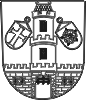 Město  StrakoniceOdbor majetkovýDodavatel:RADIMÍR LAGRON StavitelstvíÚnice-Hubenov 23386 01  StrakoniceIČ: 13507168 , DIČ: CZ5805051835ubourání komínů - 4 ks, ZŠ Dukelská č.p. 166, Strakonice168 179,00Tel. kontakt:383 700 320E-mail:jaroslav.houska@mu-st.cz